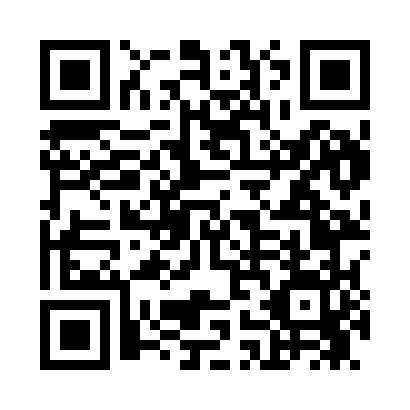 Prayer times for Attean, Maine, USAWed 1 May 2024 - Fri 31 May 2024High Latitude Method: Angle Based RulePrayer Calculation Method: Islamic Society of North AmericaAsar Calculation Method: ShafiPrayer times provided by https://www.salahtimes.comDateDayFajrSunriseDhuhrAsrMaghribIsha1Wed3:525:2812:384:357:499:252Thu3:505:2712:384:367:509:273Fri3:485:2512:384:367:519:294Sat3:465:2412:384:377:539:315Sun3:445:2312:384:377:549:326Mon3:425:2112:384:387:559:347Tue3:415:2012:384:387:569:368Wed3:395:1812:384:387:589:389Thu3:375:1712:384:397:599:4010Fri3:355:1612:384:398:009:4211Sat3:335:1512:384:408:019:4312Sun3:315:1312:384:408:039:4513Mon3:295:1212:384:418:049:4714Tue3:275:1112:384:418:059:4915Wed3:265:1012:384:418:069:5116Thu3:245:0912:384:428:079:5217Fri3:225:0812:384:428:089:5418Sat3:215:0712:384:438:109:5619Sun3:195:0612:384:438:119:5820Mon3:175:0512:384:438:129:5921Tue3:165:0412:384:448:1310:0122Wed3:145:0312:384:448:1410:0323Thu3:135:0212:384:458:1510:0424Fri3:115:0112:384:458:1610:0625Sat3:105:0012:384:458:1710:0826Sun3:084:5912:384:468:1810:0927Mon3:074:5912:394:468:1910:1128Tue3:064:5812:394:468:2010:1229Wed3:054:5712:394:478:2110:1430Thu3:034:5712:394:478:2210:1531Fri3:024:5612:394:488:2310:17